Международная специализированная выставка «Дорога 2018»16-18 октября 2018 годаМВЦ «Казань Экспо», Павильон 1, 2Уважаемые участники выставки!Рады приветствовать Вас на Международной специализированной выставке «Дорога 2018» в МВЦ «Казань Экспо»!Данное «Руководство участника» подготовлено, чтобы сделать процесс подготовки и участия в мероприятии максимально простым и эффективным, и сориентировать по службам Организатора для решения вопросов. Офис Организаторов открыт на протяжении всего периода подготовки и работы выставки. При возникновении вопросов по участию пожалуйста обращайтесь к специалистам соответствующих служб или к представителям Организатора (павильон №2).Просим обратить внимание на сроки подачи заявок на услуги, которые Вы планируете заказать на выставке, чтобы мы могли предоставить их Вам качественно и в срок.   Желаем Вам успешной работы на выставке!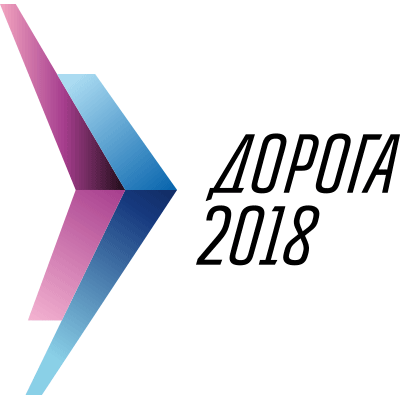 Контактная информация по выставкеОрганизатор выставкиФГБУ "ИНФОРМАВТОДОР" Федерального дорожного агентства Министерства транспорта Российской Федерации
129085, г. Москва, Звездный бул., д.21, стр.1, тел. + 7 (495) 747-91-00 Выставочный комплексМВЦ «КАЗАНЬ ЭКСПО» 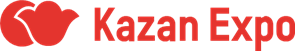 420017, Республика Татарстан, г. Казань, Аэропорт  стандартная застройка | технические подключения | аккредитация застройщиковМесто и сроки проведениямеждународный выставочный центр «казань экспо»Павильон №1, павильон №2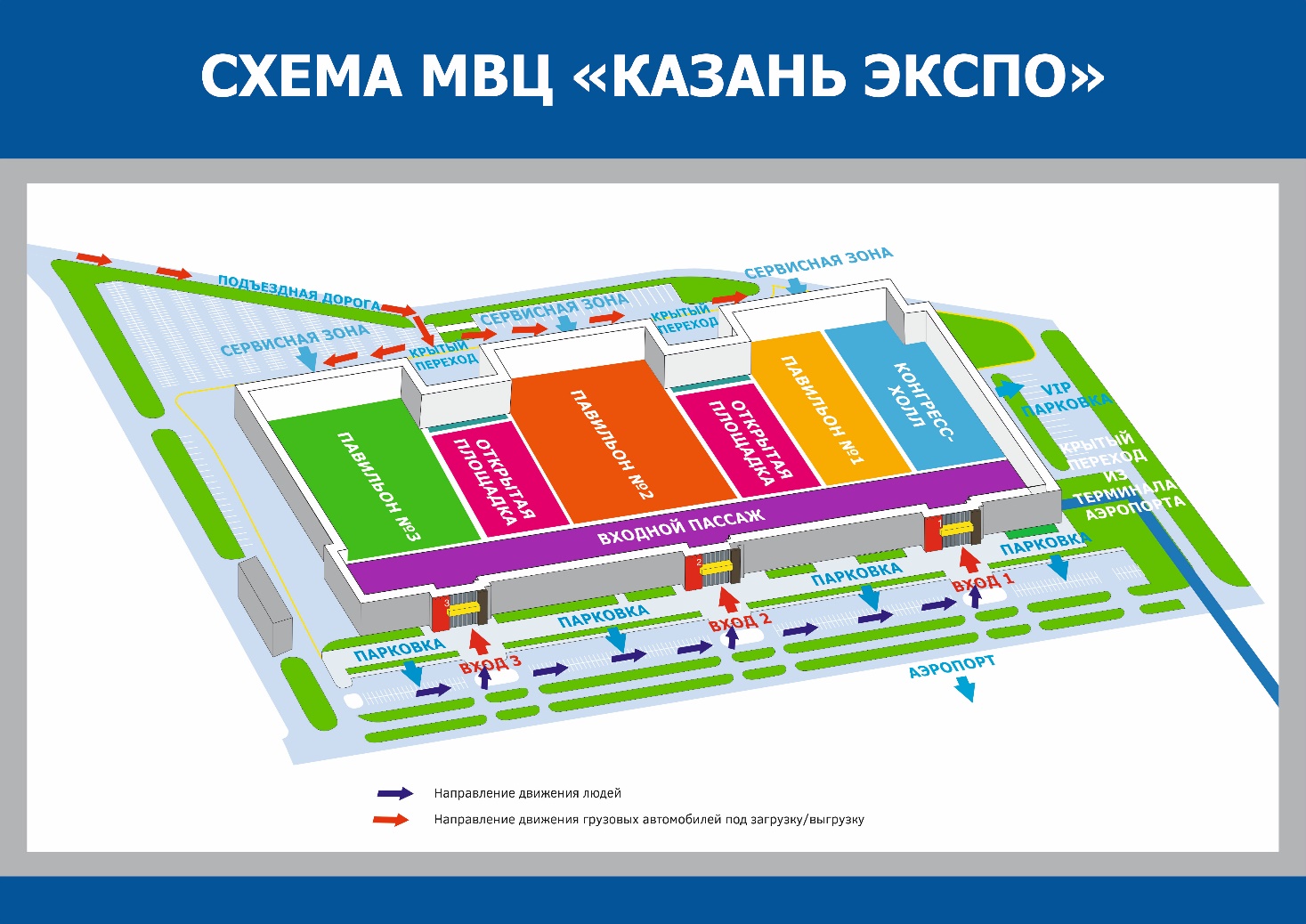 проезд на общественном транспорте- до ст. метро «Проспект Победы», далее автобусом №197 до остановки «Аэропорт»- от железнодорожного вокзала «Казань Пассажирская» (Привокзальная площадь, 1а) на аэроэкспрессе. Расписание электричек на сайте https://sodruzhestvoppk.ru/.  на автомобиле- проложить маршрут:  http://kazan.aero/for-passengers-and-guests/how-to-get/by-car/ПОСТЕТИТЕЛЯМбилетыДля удобства посетителей выставки на сайте http://www.doroga2018.ru/ можно пройти онлайн-регистрацию и получить электронный билет. Распечатанный билет необходимо предъявить в зоне регистрации в Галерее для получения беджа и прохода в выставочные павильоны. Расписание работы выставки 
и проведения монтажных работДля продления времени монтажа/демонтажа стенда/экспозиции необходимо заполнить «Заявку на продление сроков монтажа/демонтажа» (З.01М). Выполнение работ возможно после получения подтверждения в Службе безопасности и оплате счета за данные услуги. КРАЙНИЕ СРОКИ ПОДАЧИ ИНФОРМАЦИИЗаявки на технические услуги и дополнительное оборудование необходимо направить до 21 сентября 2018 года. При подаче заявок после указанного срока стоимость услуг увеличивается на 50%. Заявки, переданные во время монтажа или работы выставки, предоставляются только при условии наличия технической возможности/персонала и рассчитываются со 100% надбавкой.  ЗАКРЫВАЮЩИЕ ДОКУМЕНТЫДля получения закрывающих документов по выставке (счет-фактура, акт сдачи-приемки оказанных услуг и выставочных площадей, договор) представителю организации в период монтажа выставки необходимо подписать акт сдачи-приемки в Офис организаторов (павильон №2). При себе необходимо иметь доверенность (Д.01) на право подписи акта, два оригинала договора. Закрывающие документы будут выдаваться 18 октября в Офис организаторов.  По вопросам, связанным с оплатой, счетами и закрывающими документами, просим обращаться к бухгалтеру Старчак Елена Аркадьевна, e-mail: doroga2018@infad.ru СТРОИТЕЛЬСТВО СТЕНДОВПо вопросам строительства и оборудования стандартных стендов необходимо обращаться в Отдел проектов ФГБУ «Информавтодор».Контактное лицо:  Елисеева Екатерина
Тел.: +7 495 747 91 00 (доб. 357), Моб.: +7 (916) 887-50-53
E-mail: doroga2018@infad.ruКомплектация стандартных стендов представлена в разделе «Образцы комплектации стандартных стендов».  Перечень дополнительного оборудования представлен в форме ОД1 «Расценки на дополнительное оборудование и мебель». Данную форму необходимо направить в срок до 14 сентября 2018 года в Отдел проектов ФГБУ «Информавтодор».  ТЕХНИЧЕСКИЕ ХАРАКТЕРИСТИКИ ПАВИЛЬОНОВ* Вход в павильоны участников и посетителей мероприятий осуществляется через галерею.  Заезд грузового транспорта под разгрузку – через погрузочно-разгрузочную зону. УБОРКА СТЕНДОВВ арендную ставку включена стоимость уборки помещений общего пользования и проходов в выставочных павильонах МВЦ «Казань Экспо». Участникам, которым необходима уборка на стенде, следует заказать услугу ежедневной уборки дополнительно. ДОПУСТИМЫЙ УРОВЕНЬ ЗВУКАВо время работы выставки уровень звука на Вашем стенде не должен мешать работе других Участников. Допустимый уровень звука по границе стенда до 75 дБ. При появлении замечаний со стороны других Участников на высокий уровень звука на Вашем стенде представитель Организатора или Департамента строительства и эксплуатации МВЦ «Казань Экспо» вправе потребовать уменьшение уровня до допустимого уровня, а при игнорировании требований – отключить источник звука и/или отключить энергопитание стенда. РЕЖИМ ОХРАНЫСлужба безопасности осуществляет контрольно-пропускной режим и общую охрану территории МВЦ «Казань Экспо». В ночное время территория берется под охрану с 20.00 до 8.00, присутствие в это время Участников и представителей сторонних компаний, привлеченных ими к обслуживанию стендов не допускается.  Ответственность за сохранность экспонатов и личных вещей на стенде во время монтажа/демонтажа, заезда/выезда и работы Выставки лежит на Участнике. Во избежание недоразумений и пропажи имущества со стенда просим Вас обеспечить постоянное присутствие ответственного представителя Вашей компании на стенде на протяжении всего периода подготовки и проведения выставки.  ДОСТУП НА ТЕРРИТОРИЮ ВЫСТАВКИУЧАСТНИКИДоступ участников выставки на территорию выставочного центра в дни проведения выставки осуществляется по бейджам. Бейджи можно получить в Сервис-бюро, предъявив Письмо на получение пропусков участника с подписью руководителя компании. Проход в выставочные павильоны, конференц-залы и специальные выставочные зоны осуществляется через оборудованную пропускную систему по QR-коду, указанному на бейдже. застройщикиМонтажные пропуска для персонала, задействованного во время монтажа/демонтажа стендов, заказываются Застройщиками и получаются им после прохождения и оплаты согласования проектно-технической документации в Департаменте строительства и эксплуатации ООО «Казань Экспо». Монтажные пропуска действительны для входа на территорию МВЦ «Казань Экспо» и в павильон, в котором проводится строительство стенда, в течение всего периода монтажа и демонтажа выставки при наличии документа, удостоверяющего личность. В дни работы выставки монтажные пропуска не действительны. ВВОЗ И ВЫВОЗ ГРУЗОВВвоз и вывоз грузов производится в зоне погрузочно-разгрузочных работ, расположенной с обратной от центрального входа стороны каждого выставочного павильона. Одновременно в зоне разгрузки/погрузки может находится 3 грузовых машины (по количеству въездных ворот). В дни монтажа/демонтажа Дирекцией выставки будет сформирован график заезда машин под разгрузку/погрузку на основании оформленных писем на ввоз/вывоз грузов. Время разгрузочно-погрузочных работ – с 8.00 до 19.00.Монтаж.13-14 октября под разгрузку допускаются грузовые а/м с оборудованием для монтажа стендов и а/м с крупногабаритными экспонатами. 15 октября – допускаются а/м с экспонатами и материалами участников.Демонтаж.18 октября с 17.00 до 21.00 в зону разгрузки/погрузки допускаются а/м для вывоза экспонатов и материалов участников.19 октября – допускаются грузовые а/м Застройщиков и участников для вывоза крупногабаритных экспонатов. Максимальное время разгрузки для а/м грузоподъемностью: до 2т – не более 1 часа, до 10т – не более 2 часов,до 20т – не более 4 часов. Время разгрузки/погрузки определяется исходя из размеров а/м, объема и характера груза. Стоянка в зоне разгрузки/погрузки запрещена!Контактное лицо для оформления письма на ввоз/вывоз: Исмагилов Ленар Наилович, e-mail: Lenar.Ismagilov@kazanexpo.ruОснованием для ввоза/вывоза грузов Участника/Застройщика (элементы конструкций стенда, инструмент, оборудование, экспонаты, материалы и т.д.) является оформленное на фирменном бланке компании письмо на ввоз/вывоз с перечнем оборудования (в 3-х экземплярах) Форма.  Один экземпляр письма передается в Дирекцию выставки, второй предоставляется сотруднику охраны в павильоне при ввозе, третий после демонтажа стенда визируется на вывоз в Дирекции выставки (стандартные стенды) или в Департаменте строительства и эксплуатации ООО «Казань Экспо» (индивидуальные стенды) и предоставляется сотруднику охраны при вывозе грузов.На водителей и сопровождающих лиц (грузчиков, сотрудников СБ компании) необходимо оформить монтажные пропуска. При заезде автомобиля Участника/Застройщика в зону разгрузки/погрузки обязательно присутствие представителя компании и/или грузчиков. В случае их отсутствия машина в зону разгрузки/погрузки не допускается. Услуги по аренде погрузочно-разгрузочной техники и персонала при необходимости заказываются и оплачиваются заранее. Контактное лицо для заказа услуг: Для участников: E-mail: doroga2018@mail.ruДля застройщиков : E-mail: Lenar.Ismagilov@kazanexpo.ruМЕДИЦИНСКАЯ ПОМОЩЬКвалифицированный медперсонал во время подготовки и проведения выставки будет находится в медицинском кабинете на первом этаже в павильоне №1 МВЦ «Казань Экспо». В неотложных случаях звоните по телефону 03 или 112.СТРАХОВАНИЕСтрахование всех возможных рисков, связанных с участием в выставке (убытков от потери или повреждения экспонатов и другой собственности, убытков, понесенных в связи с отменой выставки и т.п.), а также гражданской ответственности осуществляется экспонентов самостоятельно и за свой счет.ПРАВИЛА ПОЖАРНОЙ БЕЗОПАСНОСТИВыполнение Правил пожарной безопасности на территории МВЦ «Казань Экспо» является обязательным для всех лиц.  (см. раздел «Правила пожарной безопасности»). Данными правила необходимо руководствоваться всем Участникам/Застройщикам при проектировании и строительстве стендов на выставке.  Официальный каталогИнформация о компании для публикации в официальном каталоге выставки принимается не позднее 21 сентября 2018 года. E-mail: doroga2018@mail.ruВИДЫ ЗАСТРОЙКИ ВЫСТАВОЧНОЙ ПЛОЩАДИСтандартный стенд – это стенд, выполненный из выставочных конструкций типа Octanorm на ковровом покрытии, цвет панелей белый. Возможна нанесении информации заказчика на стеновые панели путем заклейки стен пленками типа Oracal или ORAJET. Высота стандартного стенда составляет 3,0м. Перечень оборудования, входящий в комплектацию стандартного стенда указан в разделе «Образцы комплектации стандартных стендов».Нестандартный стенд – это стенд, построенный по индивидуальному проекту, не подлежащий тиражированию, произвольной разрешенной высоты (до 6м). Конструктивное решение стенда предполагает использование нестандартных выставочных систем, строительных и декоративных материалов в основном одноразового использования, имеющих сертификаты соответствия пожарным требованиям и требованиям техники безопасности.  Монтажные и демонтажные работыМонтаж, демонтаж, художественное оформление стандартных стендов на выставке выполняет ООО «Казань Экспо». Проведение экспонентами самостоятельно монтажно-демонтажных, художественно-оформительских и инженерных работ или привлечение для этих работ сторонних организаций (застройщиков) разрешено только при условии монтажа-демонтажа нестандартных (на необорудованной или открытой площади) выставочных стендов при наличии акта-допуска на проведение монтажных работ, выдаваемого Департаментом строительства и эксплуатации ООО «Казань Экспо». Все работы по монтажу и оформлению стенда должны быть закончены в соответствии с расписанием работы выставки. В последний день монтажа площадь Вашего стенда и прилегающие проходы должны быть освобождены от упаковочных материалов и тары. Аккредитация застройщиковДля проведения работ по монтажу/техническому обслуживанию/демонтажу индивидуальных стендов на выставке, компании-застройщики должны пройти проверку проектно-технической документации в Департаменте строительства и эксплуатации ООО «Казань Экспо».  Пакет документов необходимо представить не позднее, чем за 15 рабочих дней до начала монтажа экспозиции для одноэтажных стендов и за 20 рабочих дней - для двухэтажных стендов.  Пакет документов: Письмо на строительство стенда со списком ввозимого/вывозимого оборудования за подписью руководителя Участника и/или Застройщика на бланке с печатью.Пояснительную записку к проекту стенда Графическое трехмерное (3D) изображение стенда, заверенное руководителем Участника и/или Застройщика.План стенда со схемой расположения: точек подключения электроэнергии с указанием установленной мощности для каждой; сантехнических подключений с указанием диаметров трубопроводов; точки подачи сжатого воздуха с указанием расхода воздуха; места подвеса баннеров/декораций к потолочным конструкциям с указанием весовых нагрузок на каждую точку подвеса и общего веса конструкции; для двухэтажного стенда – поэтажные чертежи.Проект стенда в изометрии, заверенный руководителем Участника и/или Застройщика. План павильона с обозначенным местом застройки.Перечень крупных экспонатов с указанием веса и габаритов.Сертификаты соответствия на ввозимое оборудование и сертификаты пожарной безопасности на используемые сгораемые материалы (баннеры, линолеум, ткань, ламинат и т.д.)Электрическую схему стенда с местами расположения электрического щита и основных потребителей, подписанная руководителем Участника и/или Застройщика.Схему электроснабжения и освещения стенда, подписанную ответственным за проведение электромонтажных работ.Для двухэтажного стенда дополнительно предоставляется: сертификат на силовую конструкцию для 2-этажного стенда; статический расчет силовой конструкции стенда; Акты противопожарной обработки на применяемые в конструкции элементы из дерева, ДВП, ДСП, МДФ и т.д. К Акту должны быть приложены: лицензия организации, проводившей обработку; сертификат пожарной безопасности на используемое противопожарное средство обработки.Копию Свидетельства о допуске к строительным работам, выданное СРО, или копию Сертификата соответствия требованиям ГОСТ Р ИСО 9001 применительно к проектированию и строительству выставочных стендов и работам по устройству электроснабжения до 1000 В, заверенные нотариально.Приказ руководителя Участника и/или Застройщика на бланке с печатью о назначении ответственных за проведение: электромонтажных работ и техническое обслуживание стенда не ниже 3-й группы допуска; монтажных, демонтажных работ и соблюдение техники безопасности на стенде; ответственного за обеспечение пожарной безопасности;Список электротехнического персонала, имеющего допуск к проведению электромонтажных работ на застройке выставочного стенда с указанием паспортных данных, места регистрации за подписью руководителя компании-застройщика на бланке с печатью.Список монтажников, участвующих в монтаже и демонтаже выставочного стенда с указанием паспортных данных, места регистрации за подписью руководителя Участника и/или Застройщика на бланке с печатью.Копии удостоверений электротехнического персонала, указанного в списке, с группой допуска по электробезопасности не ниже 3-й, с отметкой об аттестации.Копию удостоверения ответственного за обеспечение пожарной безопасности о прохождении обучения по пожарно-техническому минимуму. Копию протоколов (журнала) проверки знаний электротехнического персонала.Гарантийное письмоКарточку застройщикаДоговор страхования гражданской ответственности за причинение вреда при осуществлении строительной деятельности.Проектно-техническая документация должна быть сформирована в альбом и предоставлена в 2-х экз. и в электронном виде.Стоимость согласования проектно-технической документации по индивидуальному проекту – 450 руб. за 1 кв.м. площади стенда (в т.ч. НДС 18%). при условии получения разрешения на застройку не позднее, чем за 15 рабочих дней до начала монтажа. ОБРАЗЦЫ КОМПЛЕКТАЦИЯ СТАНДАРТНЫХ СТЕНДОВОписание включает в себя оборудование, входящее в стоимость стандартного стенда.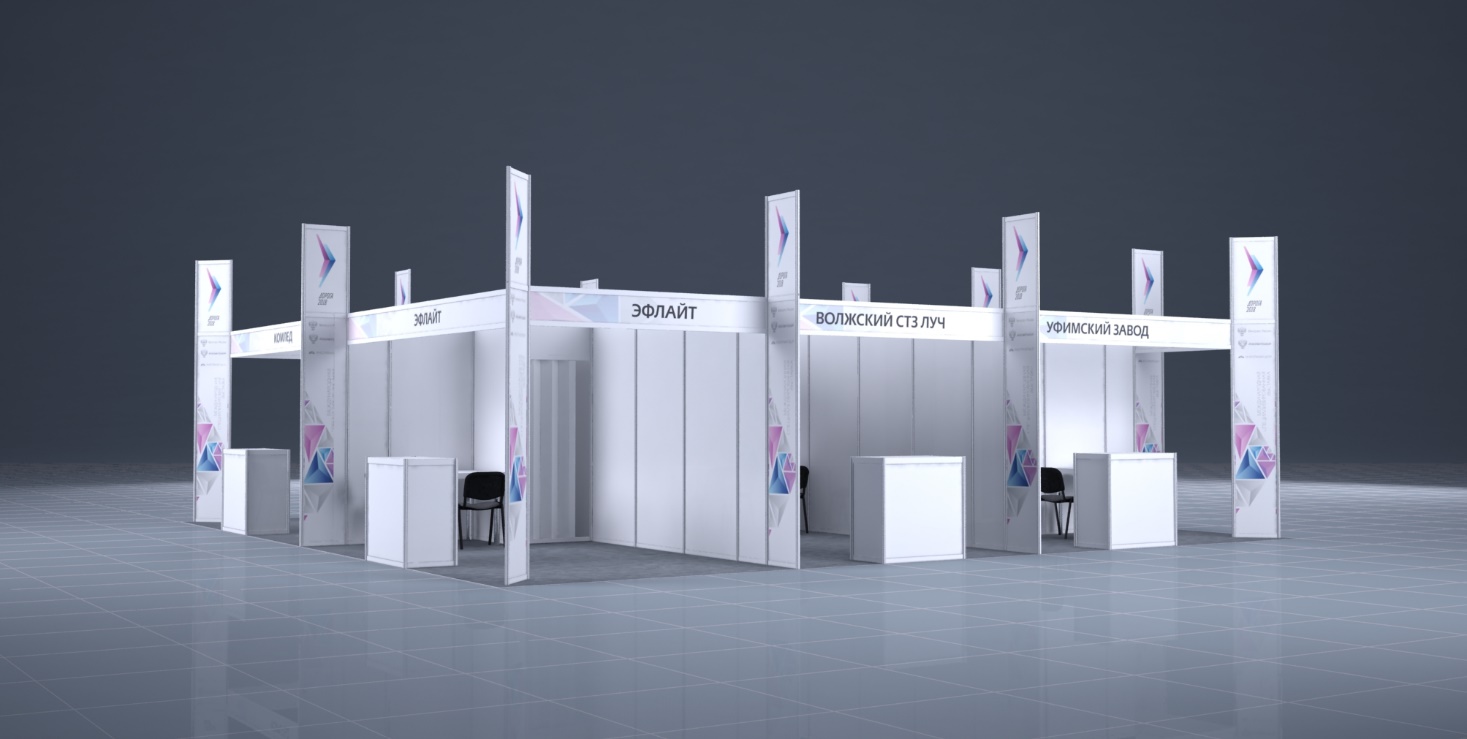 МОНТАЖНЫЙ ПЛАНВнимание: Выполненный Вами план будет использован при монтаже Вашего стенда. Все оборудование (дополнительное и входящее в состав «Стандартного стенда») должно быть указано на планировке. Не указанное на планировке оборудование не будет доставлено на Ваш стенд (Отсутствие на плане какого-либо элемента из стандартной комплектации стенда означает, что вы отказываетесь от данного оборудования). Укажите на плане открытые стороны, а также все оборудование, которое должно быть установлено на Вашем стенде. При заказе дополнительного оборудования пользуйтесь Приложением к Договору. Все условные обозначения и нумерация на плане указываются в соответствии с Приложением к Договору.При несвоевременном заказе и или несвоевременной оплате дополнительного оборудования монтаж стенда будет выполнен в соответствии со стандартной комплектацией. Перепланировка стенда, его перестройка и заказ дополнительного оборудования после 15.09.2018г, 18:00 влечёт повышение стоимости оборудования и монтажных работ на 100%. Работы по перепланировке и дополнительному обустройству после начала монтажа выставки будут осуществляться только после оплаты Организатору и выполнения работ по предварительно полученным заявкам, а также при наличии свободного оборудования.ДОПОЛНИТЕЛЬНОЕ ОБОРУДОВАНИЕ И МЕБЕЛЬРАСЦЕНКИ НА ДОПОЛНИТЕЛЬНОЕ ОБОРУДОВАНИЕ И МЕБЕЛЬ												Форма ОД1Письмо на ввоз/вывоз выставочного оборудования, экспонатовматериалов и конструкций выставочных стендовПросим разрешить ввоз/вывоз следующего выставочного оборудования и материаловДобавьте строки в случае необходимости**Для грузового автотранспортаВывоз завезенного оборудования, экспонатов, тары, крупногабаритной упаковки и материалов конструкций выставочных стендов гарантируем в установленные сроки.Руководитель организации /___________________/ _______________________    (подпись)   (Ф.И.О.)   ВНИМАНИЕ! Если груз помимо экспонатов содержит конструктивные элементы стенда (стеновые панели, ковролин, декоративные конструкции и элементы, баннеры и т. п.) – необходимо согласование ввоза с ФГБУ «Информавтодор»Письмо на получение пропуска участника выставкиПросим вас выдать "Удостоверение участника выставки" в количестве _________шт. следующему сотруднику компании:Обращаем Ваше внимание, что:Удостоверения участника выставки выдаются в Сервис-бюро при предъявлении данного письма 
в 2-х экземплярах и доверенности. Количество бесплатных удостоверений определяется условиями договора на участие. 
При необходимости Вы можете приобрести дополнительные удостоверения участника в Сервис-бюро.*Добавьте строки в случае необходимостиРуководитель организации /___________________/ _______________________     (подпись)   (Ф.И.О.)Доверенность №Дата выдачи «____» ___________ 2018 г.Доверенность действительна по «____» __________ 2018 г._________________________________________________________________________________________ (наименование фирмы и адрес)_________________________________________________________________________________________(наименование плательщика и его адрес)Счет № _______________________	в _________________________________________________               (наименование банка)Доверенность выдана _______________________________________________________________					(фамилия, имя, отчество, должность)Паспорт: серия__________________ №_______________________________________________________Кем выдан ________________________________Когда выдан________________________________С предоставлением права подписания по выставке:заявки на участие в выставке;договора на участие в выставке;договора на проведение конгрессных мероприятий;акта приема-сдачи выставочной площади;заказа-заявки (договора) на услуги;актов выполненных работ.На получение от МВЦ «Казань Экспо»:Удостоверений участника выставки;пропусков, выдаваемых на время проведения монтажных и демонтажных работ;пропусков на автотранспорт;пропусков распространителей информационно-рекламной продукции.На подписание других документов и совершение иных действий, связанных с участием в выставке, в том числе по вопросам соблюдения правил пожарной безопасности*, техники безопасности и других правил, установленных действующим законодательством, с правом подписи на получение от государственных инспектирующих и надзорных органов предписаний, предложений, протоколов и актов об административных правонарушениях, а также на оплату счетов и др.Подпись лица, получившего доверенность_________________________________Руководитель организации_______________________	___________________(Ф.И.О.)			(подпись)Главный бухгалтер_____________________________	___________________(Ф.И.О.)			(подпись)                                                                         Место печати* В соответствии с законом РФ №69-ФЗ от 21.12.1994 г., в случае не назначения должностного лица, ответственного за соблюдение требований пожарной безопасности на арендованной площади выставочного стенда, ответственность несет персонально сам руководитель организации/предприятия – участника выставки.Для водителя-экспедитора или лица, сопровождающего грузДоверенность №Дата выдачи «____» ___________ 2018 г.Доверенность действительна по «____» _____________ 2018 г._________________________________________________________________________________________________________(наименование компании-участника)_________________________________________________________________________________________________________(адрес)Доверенность выдана ____________________________________________________________________________(фамилия, имя, отчество, должность)Паспорт: серия ________________________	№____________________________Кем и когда выдан __________________________________Дата выдач________________________________________На получение разовых пропусков на ввоз/вывоз.Подпись лица, получившего доверенность _____________________________________________________Руководитель организации   ____________________________________	___________________________(Ф.И.О.)					(подпись)Место печатиЗАКАЗ-ЗАЯВКАна дополнительные услуги к договору  №____от  "__" ________2018 г.*Примечание. В стоимость аренды площади включена стоимость электроэнергии из расчета 100 Вт на 1кв.м. (220 В). Данную услугу необходимо заказать, если требуется подключение энергопотребляющих экспонатов, мощных осветительных приборов и т.п. Кабель, розетки и электрощит (380В) не входят в стоимость и их необходимо заказать дополнительно. **Примечание. Сантехническое оборудование (водопровод, мойка) в стоимость услуги не входит. В ставки включена стоимость потребления и отвода водыВНИМАНИЕ! Стоимость по подключению ЭЛЕКТРОЭНЕРГИИ, ВОДОСНАБЖЕНИЯ и СЖАТОГО ВОЗДУХА при позднем заказе (во время монтажа) увеличивается на 100%, работы выполняются только при наличии технических возможностей. Заполненную заявку необходимо направить: 
Компаниям - участникам выставки: E-mail: doroga2018@mail.ruКомпаниям-застройщикам выставки : E-mail: Lenar.Ismagilov@kazanexpo.ruПравила по обеспечению пожарной безопасности во время монтажа экспозиций 
и проведения выставочных мероприятий на территории МВЦ «Казань Экспо».1. Общие положения1.1.	Настоящие правила разработаны на основании Федерального закона от 21 декабря 1994 года № 69-ФЗ «О пожарной безопасности», Федерального закона от 22 июля 2008 №123 ФЗ «Технический регламент о требованиях пожарной безопасности» и в соответствии с Правилами противопожарного режима в Российской Федерации (ППР).Правила устанавливают основные положения обеспечения противопожарной защиты в выставочных залах павильонов, на открытых площадках МВЦ «Казань Экспо» в соответствии с требованиями ГОСТ 12.1.004-91 «Пожарная безопасность. Общие требования», порядок обеспечения безопасности людей и сохранности материальных ценностей, а также создания условий для успешного тушения пожара и являются обязательными для исполнения всеми работниками ООО «КАЗАНЬ ЭКСПО», сотрудниками организаций-арендаторов и монтажных организаций, другими лицами, находящимися на территории МВЦ «Казань Экспо».1.2.	Ответственность и контроль соблюдения противопожарного режима при выполнении монтажа-демонтажа оборудования экспозиций (стендов), проведении выставочных и других мероприятий возлагается на руководителей и уполномоченных представителей организаций, являющихся монтажными организациями и участниками мероприятий на арендуемой площади, в помещениях и на территории, а также на директоров (специалистов) выставочных проектов, инженеров (специалистов).Каждый сотрудник ООО «КАЗАНЬ ЭКСПО», сотрудники организаций-арендаторов и иные лица, находящиеся на территории МВЦ «Казань Экспо», обязаны знать и выполнять требования настоящих правил и Правил противопожарного режима в РФ.1.3.	Лица, ответственные за соблюдение противопожарного режима, обязаны:1.3.1.	Обеспечить соблюдение правил пожарной безопасности и недопущение курения на участках работы и территории экспозиции.1.3.2.	При обнаружении неисправностей в работе инженерных сетей, которые могут привести к пожару (возгоранию), принимать немедленно меры к прекращению работы сетей, установок и оборудования, вызову специалистов Департамента строительства и эксплуатации ООО «КАЗАНЬ ЭКСПО» для устранения обнаруженных неисправностей.1.3.3.	Организовать и контролировать постоянную уборку стендов, проходов и экспозиций, отключение осветительной электросети, компьютерной и множительной техники по окончании работы.1.3.4.	Не допускать использование первичных средств пожаротушения, противопожарного инвентаря для хозяйственных и прочих нужд, не связанных с тушением пожара.1.3.5.	Своевременно выполнять все противопожарные мероприятия по требованию уполномоченных сотрудников ООО «КАЗАНЬ ЭКСПО».1.3.6.	Перед началом монтажа выставочных стендов (экспозиций) провести целевой противопожарный инструктаж (под подпись).1.4.	Застройщики стендов (экспозиций), участники выставок (мероприятий) обязаны знать правила пожарной безопасности, соблюдать установленный противопожарный режим в выставочных залах и на территории МВЦ «Казань Экспо».1.5.	Лица, виновные в нарушении противопожарного режима в зависимости от характера нарушений и от их последствий, несут ответственность в соответствии с действующим законодательством Российской Федерации. Если монтаж, оформление экспозиции ведется с нарушением норм и Правил пожарной безопасности в РФ и настоящих правил, руководство ООО «КАЗАНЬ ЭКСПО» как владелец зданий, сооружений, земельных участков оставляет за собой право прекратить строительство и потребовать от Участника произвести демонтаж экспозиции, стенда и т.д.2.	Мероприятия по обеспечению пожарной безопасности при монтаже экспозиций на внутренних и открытых площадях, при проведении мероприятий2.1.	Всё оборудование, строительные материалы, декорации, драпировки, облицовки и пр., применяемые для строительства и оформления помещений, объектов, выставочных стендов, должны быть сертифицированы по правилам пожарной безопасности в соответствии с 184-ФЗ от 27.12.2002 г. специально уполномоченными органами исполнительной власти в области сертификации.Использование для производства монтажных работ оборудования, приборов, строительных материалов для оформления экспозиций допускается только после представления:•	сертификатов пожарной безопасности (сертификатов соответствия) на применяемые материалы и оборудование;•	договоров и актов на огнезащитную обработку материалов, применяемых для оформления экспозиции (стенда), выполненных из пожароопасных материалов;•	копий лицензий ГПС МЧС России, организации, проводившей огнезащитную обработку, копий свидетельств о допуске к работам по подготовке проектной документации, которые оказывают влияние на безопасность объектов, а также сертификатов пожарной безопасности на применяемые ими огнезащитные составы.2.2.	Подрядные организации не могут использовать материалы для изготовления стен и потолков во временно возводимых помещениях, объектах и выставочных стендах с классом пожарной опасности менее чем КМ1 (Г1, В1, Д2, Т2, РП1).2.3.	Монтажные организации не могут использовать материалы для накрытия полов во временно возводимых помещениях, объектах и выставочных стендах с классом пожарной опасности менее чем КМ1 (Г1, В1, Д2,Т2, РП1).Лиственные и хвойные деревья могут использоваться строительными организациями только с влажными корнями. Бамбук, тростник, солома, кора, торф и подобные материалы должны использоваться только после специальной обработки.2.4.	Установка и эксплуатация объектов временной застройки (выставочных стендов, временных помещений, сценических комплексов и других объектов), а также декораций, драпировок и демонстрируемого оборудования для оформления экспозиций допускается только после согласования технической документации с Департаментом строительства и эксплуатации ООО «КАЗАНЬ ЭКСПО».2.5.	Монтаж и установка объектов временной застройки (выставочных стендов, временных помещений, сценических комплексов и других объектов), а также декораций и выставочного оборудования должны производиться так, чтобы не допускать их установки вплотную к колоннам, загромождения свободного прохода к шкафам пожарных кранов, первичным средствам пожаротушения, выходам из залов, павильонов. На входах и выходах запрещается установка турникетов и устройство порогов.Размещение объектов временной застройки (выставочных стендов, временных помещений, сценических комплексов и других объектов) на внутренних и открытых площадях должно выполняться в соответствии с техническим условиями МВЦ «Казань Экспо» и технической документацией Организатора, согласованной с Департаментом строительства ООО «КАЗАНЬ ЭКСПО».2.6.	Во всех объектах временной застройки (выставочных стендах, временных помещениях, сценических комплексах и других объектах) и в каждом построенном помещении, в том числе на втором этаже, необходимо иметь в соответствии с требованиями пожарной безопасности огнетушители 8-литровые углекислотные или порошковые и соответствующие документы к ним.2.7.	Ковры, дорожки и другие ковровые покрытия должны надежно крепиться к полу по периметру и на стыках.2.8.	Все объекты временной застройки (выставочные стенды, временные помещения, сценические комплексы и другие объекты) должны постоянно содержаться в чистоте. На объектах временной застройки (выставочные стенды, временные помещения, сценические комплексы и другие объекты) на всех этапах монтажа и при проведении мероприятий запрещается:-	пользоваться газовым оборудованием, в том числе газовыми баллонами и открытым огнем для приготовления пищи;-	складировать строительные материалы в проходах, проездах, за стендами, в том числе строительные отходы;-	монтировать оборудование и использовать материалы, не предусмотренные проектной документацией;-	устраивать	кладовые, мастерские, склады рекламных материалов и представительских товаров;-	завозить и устанавливать сосуды высокого давления без письменного разрешения Департамента строительства и эксплуатации ООО «КАЗАНЬ ЭКСПО»;-	применять драпировочные материалы из сгораемых материалов, не поддающихся обработке огнезащитным составом;-	применять краски на горючей основе для покраски стендов;-	хранить и использовать легко воспламеняющиеся жидкости (ЛВЖ), горючие жидкости (ГЖ) и сосуды с горючими газами (ГГ), а также тару от них;-	использовать трубопроводы установок пожаротушения для подвески или крепления какого-либо оборудования, рекламы и т.д.;-	присоединять оборудование и приборы к питательным трубопроводам установок пожаротушения;-	прокладывать электрокабели и водопроводные трубы в проходах без кабель- каналов;-	нарушать целостность сплинкерных оросителей установок пожаротушения;-	использовать внутренние пожарные краны, установленные на сплинкерной сети, для других целей, кроме тушения пожара; - 	применять в светильниках рассеиватели из органического стекла, полистирола и других сгораемых материалов;-    загромождать (закрывать) пожарные краны и подходы к ним каким-либо оборудованием, стендами и пр., а также перекрывать зоны действия пожарных извещателей перетяжками, плакатами, декорациями, занавесами и др. предметами;-	полностью гасить свет в выставочных залах во время работы выставок (мероприятий);-	устанавливать дополнительные электропотребители, не предусмотренные утвержденной электросхемой;-	оставлять без присмотра включенными в электросеть оборудование и приборы;-	пользоваться поврежденными розетками, выключателями, кабелями и проводами, другими неисправными электроприборами, а также кипятильниками и обогревателями с открытыми нагревательными элементами, спиралями;-	устанавливать светильники подсвета, софиты, прожектора и электролампы ближе 0,5 метра от выставочного оборудования, стендов, декораций и драпировок, оросителей спринклерной системы пожаротушения, обертывать электролампы и светильники бумагой, тканью и другими горючими материалами, а также эксплуатировать светильники со снятыми колпаками (рассеивателями), предусмотренными конструкцией светильника;-	убирать стенды, помещения с применением бензина и других ЛВЖ и ГЖ;-	заправлять выставочные транспортные средства горючим и сливать из них топливо, держать их с открытыми горловинами топливных баков, а также при наличии течи горючего и масла;-	проводить зарядку аккумуляторов непосредственно на транспортных средствах;-	устанавливать в залах транспортные средства для перевозки ЛВЖ и ГЖ, а также ГГ.2.9.	Запрещается устанавливать электрические выключатели и защитную аппаратуру в закрываемых помещений. К электрораспределительным вводным устройствам должен быть обеспечен свободный подход.2.10.	При размещении экспозиций (стендов, павильонов, палаток) на открытых территориях (площадках) устроители мероприятий обязаны комплектовать их первичными средствами пожаротушения в количестве, определенном приложением № 3 Правил пожарной безопасности в Российской Федерации (ПРИКАЗ от 18 июня 2003 года N 313 Об утверждении Правил пожарной безопасности в Российской Федерации (ППБ 01-03).2.11.	Применение открытого огня (факелы, свечи, канделябры, пр.), а также демонстрация в действии экспонатов с применением открытого огня, производство выстрелов, фейерверков, других пиротехнических и дымовых спецэффектов допускается в исключительных случаях и только вне павильонов при наличии письменного разрешения ответственного за пожарную безопасность на территории МВЦ «Казань Экспо» и в присутствии уполномоченного представителя ООО «КАЗАНЬ ЭКСПО» по направлению работ.После окончания мероприятия необходимо произвести тщательную проверку места производства спецэффектов с уборкой тлеющих остатков материалов и несгоревших элементов пиротехнических средств.2.12.	На проведение всех видов огневых, сварочных и других пожароопасных работ в местах экспозиций (стендов) Устроителю мероприятий необходимо оформлять наряд-допуск на проведение работ с согласованием его с Департаментом строительства и эксплуатации ООО «КАЗАНЬ ЭКСПО».2.13.	Устроители мероприятий обеспечивают проведение инструктажа привлекаемого обслуживающего персонала на случай возникновения пожара в целях обеспечения безопасной и быстрой эвакуации людей на период проведения мероприятия в соответствии с данной инструкцией.2.14.	При проведении мероприятий в ночное время с массовым пребыванием 50 и более человек устроители обязаны заблаговременно сообщить в пожарную часть информацию о предполагаемом количестве людей.2.15.	Перед началом проведения мероприятий и выставок устроители этих мероприятий должны тщательно осмотреть помещения, стенды, оборудование, временные электросети и убедиться в их полной готовности в противопожарном отношении.2.16.	В период мероприятий устроители обязаны обеспечить дежурство ответственных лиц.2.17.	Дежурный персонал и администраторы при проведении мероприятий и выставок с массовым пребыванием людей должны быть обеспечены прямой телефонной связью с подразделением пожарной части, знать номер телефона вызова.2.18.	Проведение мероприятий и выставок в помещениях с одним эвакуационным выходом с одновременным пребыванием 50 и более человек не допускается.2.19.	При проведении мероприятий и выставок с массовым пребыванием людей на случай отключения электроэнергии у дежурного персонала и администраторов должны быть электрические фонари. Количество фонарей определяется исходя из особенностей здания и застройки оборудованием, времени проведения мероприятия, расчетного количества людей в здании. Но не менее одного фонаря на каждого дежурного работника.2.20.	Число людей (50 и более человек), одновременно находящихся в помещениях с массовым пребыванием - павильоны, зрительные, выставочные, торговые и другие залы - не должно превышать количества, установленного проектом на данное помещение, или при осуществлении застройки (сценические комплексы, выставочное и другое оборудование) должно быть определено расчетом, исходя из условий обеспечения безопасной эвакуации людей при пожаре.2.21.	При эксплуатации эвакуационных путей и выходов запрещается:-	загромождать эвакуационные пути и выходы (проходы, коридоры, тамбуры, галереи, лифтовые холлы, лестничные площадки, марши лестниц, двери, эвакуационные люки, пр.), доступы к шкафам пожарных кранов, первичным средствам пожаротушения, сигнализации и электрическим щитам различными материалами, изделиями, оборудованием, мусором и другими предметами, а также блокировать любым способом двери эвакуационных выходов;-	фиксировать самозакрывающиеся двери лестничных клеток, коридоров, холлов и тамбуров в открытом положении, а также снимать их.2.22.	Курение в выставочных залах, на территории (месте) экспозиции категорически запрещается, а допускается только в специально отведенных и оборудованных для этой цели местах.2.23.	Не требующиеся более транспортировочные ящики, упаковочные, другие материалы и оборудование должны быть сразу вывезены из павильонов и храниться в складском помещении или на специально выделенной площадке (месте), а строительные отходы Застройщиком немедленно убираются в собственные контейнеры автомобилей и вывозятся.2.23.	Ежедневно по окончании работы выставочные стенды должны осматриваться ответственными лицами Экспонента и закрываться только после отключения электроприборов, оргтехники и освещения стенда.3.	Порядок содержания дорог, открытых площадей3.1.	Территории выставочных залов, павильонов необходимо постоянно содержать в чистоте, стенды должны быть освобождены от мусора и тары. Категорически запрещается оставлять в выставочных павильонах после окончания часов работы выставки мусор в павильонах, урны с мусором на стендах.Сгораемый мусор, промасленные обтирочные материалы, разовую тару хранить вне зданий в специально отведенном месте в несгораемых контейнерах и не ближе 15 м от зданий и выставочных павильонов. Разведение костров, сжигание отходов и тары на территории МВЦ «Казань Экспо» запрещается.3.2.	Дороги, проезды и подъезды к зданиям и сооружениям, наружным пожарным (эвакуационным) лестницам, пожарным колодцам и гидрантам должны быть всегда свободными для проезда пожарной техники, содержаться в исправном состоянии, а зимой быть очищенными от снега и льда. Стоянка автотранспорта на крышках колодцев пожарных гидрантов запрещается, а также у наружных дверей, монтажных ворот, эвакуационных лестниц.4.	Порядок действий при возникновении пожара4.1.	Сотрудник ООО «КАЗАНЬ ЭКСПО», монтажная организация, участник мероприятий при обнаружении пожара (возгорания) или признаков горения (задымление, запах гари, повышение температуры, пр.) обязаны:4.1.1.	Сообщить всем находящимся на стенде, в помещении об обнаружении пожара (загорания).4.1.2.	Немедленно вызвать пожарную команду по телефону 01 (по сотовому телефону 101), а также сообщить администратору павильона и дежурному службы охраны МВЦ «Казань Экспо», а администратор и дежурный (СБ) в свою очередь доложить руководству ООО «КАЗАНЬ ЭКСПО», коменданту и в другие службы. При этом назвать точный адрес и место возникновения пожара (наименование стенда, помещения, этаж), что горит, сообщить свою фамилию и номер телефона, с которого передано сообщение.4.1.3.	Принять посильные меры к эвакуации людей из помещения.4.1.4.	Приступить к тушению пожара, имеющимися первичными средствами пожаротушения.4.2.	Руководители и должностные лица, ответственные за обеспечение пожарной безопасности в местах работ экспозиций, выставочных стендов, прибывшие к месту пожара, обязаны:4.2.1.	Продублировать сообщение о возникновении пожара (загорания) оператору диспетчерской, поставить в известность службу охраны и вышестоящее руководство.4.2.2.	Организовать одновременно с тушением пожара эвакуацию и защиту материальных ценностей.4.2.3.	По прибытии боевого расчета противопожарных подразделений территориальных органов ГПС МЧС России проинформировать о сложившейся обстановке, конструктивных и технологических особенностях временно-возведенного объекта (выставочного стенда, временного помещения, сценического комплекса и других объектов), помещения павильонов МВЦ «Казань Экспо», предоставить другую необходимую информацию.Внимание! Отключение электроснабжения аварийных участков, установок и пр. выставочных залов производится дежурными электриками.Внимание! Отключение системы вентиляции и кондиционирования производится дежурными механиками.Контактные лицаФ.И.О.Телефон/e-mailДеловая программаМарина Фролова +7 (916) 270-25-42doroga2018@infad.ruЗастройка стендовЕлисеева Екатерина +7 (916) 887-50-53doroga2018@infad.ruПресс-центр выставкиАнна Максимова+7 (495) 747-91-25media@doroga2018.ruНаименование работКонтактное лицоE-mailСтандартная застройка, погрузочно-разгрузочные работыИсмагилов Ленар Наилович Приешкин Владимир АлександровичLenar.Ismagilov@kazanexpo.ru Vladimir.Prieshkin@kazanexpo.ruАккредитация застройщиков (согласование проектно-технической документации)Шакиров Наиль КорбангалиевичNail.Shakirov@kazanexpo.ruТехнические подключения (электрика)Шафиков Рустем Булатовичrustem.shafikov@kazanexpo.ruТехнические подключения 
(вода, канализация, сжатый воздух)Сайфутдинов Дамир Минсуровичdamir.saifutdinov@kazanexpo.ruТехнические подключения (слаботочные системы)Фадеев Артур АндреевичArtur.Fadeev@kazanexpo.ruПожарная безопасность/ Техника безопасностиАлексеева Надежда СергеевнаNadezda.Alekseeva@kazanexpo.ruПожарная часть №119Дежурный по части8-843-221-59-01Выдача оборудованияВоронина Евгения Константиновнаevgeniia.Voronina@kazanexpo.ruУборка/КлинингСафин Айрат Мидхатовичairat.safin@kazanexpo.ruМОНТАЖМОНТАЖМОНТАЖМОНТАЖ13 октябряСБ8.00-20.00Монтаж стендов (необорудованная площадь)14 октябряВС8.00-20.00Монтаж стендов (необорудованная площадь)15 октябряПН8.00-20.00Монтаж и оформление стендов (в том числе оборудованная площадь). Заезд участников20.00Полная готовность стендов к выставкеПЕРИОД РАБОТЫ ВЫСТАВКИПЕРИОД РАБОТЫ ВЫСТАВКИПЕРИОД РАБОТЫ ВЫСТАВКИПЕРИОД РАБОТЫ ВЫСТАВКИ16 октябряВТ8.00-20.00Время работы павильонов10.00-18.00Время работы выставки для посетителей17 октябряСР8.00-20.00Время работы павильонов10.00-18.00Время работы выставки для посетителей18 октябряЧТ8.00-20.00Время работы павильонов10.00-16.00Время работы выставки для посетителейДЕМОНТАЖ18 октябряВТ8.00-20.00Время работы павильонов10.00-16.00Время работы выставки для посетителей16.00-20.00Демонтаж стендов19 октября8.00-20.00Демонтаж стендов№СодержаниеПавильон 1Павильон 2Павильон 31.Характеристики выставочных заловВыставка - S=5 117 м2 Конгресс-холл S=4121 м2S=10 054 м2S=10 054 м21.1Максимально допустимая распределенная нагрузка на пол q= 10 тн /м2 ( в местах прохода лотков перекрываемых фанерой 5 тн/ м2)q= 5 тн /м2 ( в местах прохода лотков перекрываемых фанерой 5 тн/ м2)q= 5 тн /м2 ( в местах прохода лотков перекрываемых фанерой 5 тн/ м2)1.2Высота до ферм перекрытияh= 12,5 мh=12,5 мh=12,5 м1.3Максимально допустимая высота застройки5м (7 м с подвесом)5м(7 м с подвесом)5м (7 м с подвесом)2Максимально допустимые размеры перевозимых грузовh=7,40b=5,70h=7,40b=5,70h=7,40b=5,703.Кол-во монтажных ворот3333.1 Габаритные размеры  монтажных ворот Н*В, мм7,5 (h) х 7,3м,7,5 (h) х 5,8м7,5м (h) х 5,8м5,8м х 5,8м 7,5м (h) х 5,8м5,8м х 5,8м 4.Габаритные размеры межпавильонных ворот7,5м (h) х 5,8м5,8м х 5,8м7,5м (h) х 5,8м5,8м х 5,8м7,5м (h) х 5,8м5,8м х 5,8м5.Возможность подключений через каналы в полу:Возможность подключений через каналы в полу:Возможность подключений через каналы в полу:Возможность подключений через каналы в полу:5.1электричество напряжением 220/380 В, итого выставочный залКол-во точек :108N=21,5kWtКол-во точек :216N=21,5kWtКол-во точек :216N=21,5kWt5.2водопроводная водаКол-во точек :180Кол-во точек :360Кол-во точек :3606.Количество конференц-залов 3 (1 этаж)10 (3 этаж)10 (3 этаж)10 (3 этаж)7.Максимальная нагрузки на балки (фермы) при выполнении подвесов3000 кг на узел(30 kH)3000 кг на узел(30 kH)3000 кг на узел(30 kH)Комплектация стандартного стенда6-8 кв.м9-11 кв.м12-17 кв.м18-24 кв.м25-32 кв.мКовровое покрытие+++++Высота стен стенда 2,5 м+++++Комната с дверью, 1 х 1 м2кв. м11111Фризовая панель шт.+++++Освещение общей площади стендашт.2-33-44-66-77-8Электрическая розеткашт.11222Архивный шкаф (с дверками) 1,0х1,0х0,5 шт.11111Стол 0,9 х 0,9 м шт.111-244Стул переговорныйшт.23446Корзина для бумагшт.11111Вешалка настеннаяшт.11111Фризовая надпись: 21 знак. Цвет фризовой надписи по умолчанию – синий; надпись выполняется русскими или латинскими буквами по просьбе Заказчика+++++Внимание! Монтаж собственного выставочного оборудования и иных конструкций в пределах стандартного стенда рассматривается как самостоятельная застройка и подлежит прохождению платной Технической экспертизы (Шеф-монтаж). Внимание! Монтаж собственного выставочного оборудования и иных конструкций в пределах стандартного стенда рассматривается как самостоятельная застройка и подлежит прохождению платной Технической экспертизы (Шеф-монтаж). Внимание! Монтаж собственного выставочного оборудования и иных конструкций в пределах стандартного стенда рассматривается как самостоятельная застройка и подлежит прохождению платной Технической экспертизы (Шеф-монтаж). Внимание! Монтаж собственного выставочного оборудования и иных конструкций в пределах стандартного стенда рассматривается как самостоятельная застройка и подлежит прохождению платной Технической экспертизы (Шеф-монтаж). Внимание! Монтаж собственного выставочного оборудования и иных конструкций в пределах стандартного стенда рассматривается как самостоятельная застройка и подлежит прохождению платной Технической экспертизы (Шеф-монтаж). Внимание! Монтаж собственного выставочного оборудования и иных конструкций в пределах стандартного стенда рассматривается как самостоятельная застройка и подлежит прохождению платной Технической экспертизы (Шеф-монтаж). СТАНДАРТНАЯ ЗАСТРОЙКАПросим смонтировать стенд ___________ кв.м. согласно представленной схеме.Просим смонтировать стенд ___________ кв.м. согласно представленной схеме.Просим смонтировать стенд ___________ кв.м. согласно представленной схеме.Просим смонтировать стенд ___________ кв.м. согласно представленной схеме.1 клетка = 0,5 м1 клетка = 0,5 мВнимание!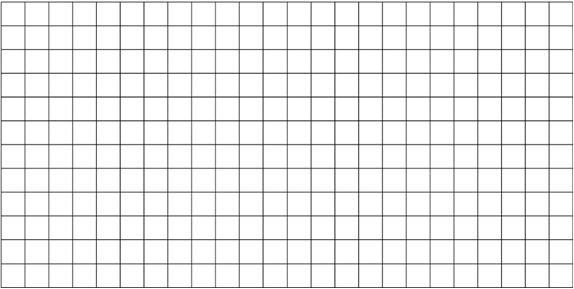 На стандартном стенде запрещено подключение собственного освещения, а также размещение своих конструкций, не являющихся выставочными экспонатами.Внимание!На стандартном стенде запрещено подключение собственного освещения, а также размещение своих конструкций, не являющихся выставочными экспонатами.Внимание!На стандартном стенде запрещено подключение собственного освещения, а также размещение своих конструкций, не являющихся выставочными экспонатами.Внимание!На стандартном стенде запрещено подключение собственного освещения, а также размещение своих конструкций, не являющихся выставочными экспонатами.Внимание!На стандартном стенде запрещено подключение собственного освещения, а также размещение своих конструкций, не являющихся выставочными экспонатами.С1 Стул АДЕ  С2 Стул мягкий офисныйС3 Стул-полукреслоС4 Стул барныйСТ1 Стол квадратный, 
900*900 мм.СТ2 Стол круглый, 
D-1800мм.СТ3 Стол стеклянный 
D-900 мм.Д1 Диван 
2-х местный эко-кожаД2 Диван 
3-х местный, эко-кожаК1 Кресло эко-кожаК2 Кресло эко-кожаСЖ1/2 Стол журнальный  (белый/черный)БК БуклетницаИС Информационная стойка 
с полкой 1*1*0,5 мРУ Ресепшн угловой полукруглыйВН1 Витрина низкая с замком, 1*1*0,5 мВН2 Витрина низкая 
узкая(1*1*0,5 м)ВН3 Витрина низкая 
полукруглая с замкомВВ1 Витрина  (3 свет-а, 3 полки, 2 замка, 1*2,5*0,5 м)ВВ2 Витрина узкая (1 спот,
2 замка, 0,5*2,5*0,5 м)ВВ3 Витрина  полукруглая 
(3 спота, 2 замка, 1*2,5*0,5 м)СЖ Стеллаж (1*2,5*0,5 м)ХМ/ХБ Холодильник (малый/большой)КР Кулер№НаименованиеЕд. изм.Цена за ед.         (руб. с НДС 18%)до 14.09.18Кол-воСтоимость, (руб. с НДС)КОНСТРУКЦИЯ СТЕНДА 1Элемент стены (МДФ 3 мм., 1000*2500 мм.)1 920 2Элемент стены (МДФ 3 мм., 500*2500 мм.)1 5203 Элемент стены дугообразный (ПВХ 3 мм., R=1000 мм., Н=2500 мм.)5 920 4Элемент стены дугообразный (ПВХ 3 мм., R=500 мм., Н=2500 мм.)3 0005 Элемент стены диагональный (МДФ 3 мм., 700*2500 мм.)1920 6Элемент стены (1000*2500 мм.) ЛДСП5 760 7Стеновая панель радиусная (Н=1100 мм., R=1000 мм.)3 700 8Стеновая панель радиусная (Н=1100 мм., R=500 мм.)2 520 9Стойка (восьмигранный опорный профиль), Н= 2500 мм.2 200 10Стойка (восьмигранный опорный профиль), Н=500 мм.75011 Прогон (прямоугольный соединительный профиль) L=1000 мм., Н=500 мм за п.м88012 Фризовая  доска навесная (L=1000 мм., Н=300 мм.)65013 Фризовая  доска навесная (L=1000 мм., Н=500 мм.)1 10014 Увеличение высоты стены на 500 мм, за 1 п.м.95015 Дверь гармошкой с замком в сборе(1000*2500 мм.)5 600 16Дверь распашная с замком в сборе (1000*2500 мм.)6 500 17Потолочный растр (1000*2500 мм.) из прогонов3 200 18Потолочная решетка (980*980 мм.) без потолочного растра2 600 19Ограждение Н=500 мм.800 20Ковровое покрытие (ширина 2 м) за 1 кв. м. с застилкой, подрезкой (с огнезащитной обработкой)750МЕБЕЛЬ 21Стул  (металлопластик)550 22Стул мягкий офисный 1 100 23Стул барный1 50024 Стол квадратный (ЛДСП, хромированные ножки, 900*900 мм.)1 60025 Стол прямоугольный (ЛДСП, хромированные ножки, 1800*900 мм.)2 500 26Стол круглый (ЛДСП, хромированные ножки, 
D-1800 мм.)2 000 27Стол круглый (ЛДСП, хромированные ножки, 
D-1200 мм.)2 20029Стол круглый стекло (по запросу)1 800 29Диван 2-х местный эко-кожа (черный/белый)9 50030Диван 3-х местный эко-кожа (черный/белый)10 500 31Кресло эко-кожа (квадратное 900*900 мм., белое)4 500 32Кресло эко-кожа (полукруглое, белое)4 40033 Стол журнальный (черный, белый)1 700ИНФОРМАЦИОННЫЕ СТОЙКИ 34Информационная стойка (полка, раздвижные дверцы, 1000*1000*500 мм.)3 500 35Информационная стойка узкая (полка, раздвижные дверцы, 1000*500*500 мм.)3 000 36Ресепшн угловой полукруглый (полка, раздвижные дверцы, внутр. радиус = 500 мм., внешний радиус = 1000 мм.)5 500ВИТРИНЫ 37Витрина низкая с замком (1000*1000*500 мм.)4 50038 Витрина низкая с замком и подсветкой (1000*1000*500 мм.)5 500 39Витрина низкая полукруглая с замком (R=1000*500 мм., H=950 мм.)4 700 40Витрина высокая (3 встроенных светильника, 3 полки, 2 замка, 1000*2500*500 мм.)6 000 41Витрина высокая узкая (1 встроенных светильник, 3 полки, 2 замка, 500*2500*500 мм.)5 200 42Витрина низкая полукруглая с замком и подсветкой
(R=1000*500 мм., H=950 мм.)6 500 43Витрина высокая полукруглая (3 встроенных светильника, 3 полки, 2 замка, 1000*2500*500 мм., R=1000 мм.)7 500 44Стеллаж (1000*2500*500 мм.)2 200 45Стойка для буклетов1 850 46Полка настенная (1000*300 мм.)1 150ОФИС 47Зеркало напольное1 500 48Зеркало навесное1 200 49Вешалка навесная650 50Вешалка напольная1 700 51Корзина для мусора110КУХНЯ 52Холодильник (малый)с круглосуточной розеткой6 500 53Холодильник (большой) с круглосуточной розеткой7 000 54Микроволновая печь4 20055Мойка (под запрос; подвод воды оплачивается отдельно)3 000ЭЛЕКТРООБОРУДОВАНИЕ56 Лампа-спот (светильник диодный, 10 Вт)60057 Светильник диодный (75 Вт) 75058 Светильник диодный выносной на штанге (75 Вт) 1 05059 Лампа дневного света (40 Вт)65060 Розетка 220 V (одинарная до 1,0 кВт, 16А)1 30061 Розетка 220 V (одинарная от 1,0  до 2,5 кВт, 16А)2 500 62Розетка 220 V (силовой разъем 32А от 2,5 до 5,0 кВт)4 50063 Розетка 380 V (силовой разъем 16А от 1,0 до 10 кВт)4 70064 Розетка 380 V (силовой разъем 32А от  10 до 20 кВт)9 50065 Розетка 380 V  (силовой разъем 63А от 20 до 40 кВт)26 00066 Напольный кабель-канал, за 1 п.м.2 500МУЛЬТИМЕДИЙНОЕ ОБОРУДОВАНИЕ 67Плазменная панель '50  (за 3 дня аренды)12 500 68Стойка для плазменной панели3 500ХУДОЖЕСТВЕННОЕ ОФОРМЛЕНИЕ СТЕНДА 69Надпись на фризе (до 10 знаков) 1 70070 Изготовление дополнительного знака для надписи на фризе 10071 Одноцветный логотип компании на фризовой доске (пленка оракал)2 000 72Двухцветный логотип компании на фризовой доске (пленка оракал) 3 500 73Логотип компании на информационной стойке, стеновой панелиот 3 50074 Самоклеющая полноцветная пленка 720 dpi, на конструкции стенда, за 1 кв.м (включая оклейку и очистку панелей)2 70075Очистка панелей от  полноцвета заказчика, за 1 панель - 1,0х2,5 м  (при условии самостоятельной оклейки заказчиком)500ОБОРУДОВАНИЕ ПРЕДОСТАВЛЯЕМОЕ ПОД ЗАЛОГКулер (залог - 5000 рублей)2 500 76Бутыль воды (19 л.) 850 77Кофемашина (залог - 5000 рублей)8 500 78Ключ от распашной или раздвижной двери (залог - 500 рублей)079Ключ от витрины (залог - 500 рублей)0    Форма П.01Компания-участник/плательщик: Компания-участник/плательщик: Компания-участник/плательщик: Компания-участник/плательщик: Павильон, стенд (№), площадь: Павильон, стенд (№), площадь: Павильон, стенд (№), площадь: Павильон, стенд (№), площадь: ФОРМА Заполняется для каждого автомобиляФОРМА Заполняется для каждого автомобиляФОРМА Заполняется для каждого автомобиляФОРМА Заполняется для каждого автомобиляФОРМА Заполняется для каждого автомобиляОборудование будет завозиться /вывозиться«___» ____ 20__ г«___» ____ 20__ г«___» ____ 20__ г.«___» ____ 20__ г.АвтотранспортВидВидГрузоподъемность**Грузоподъемность**Условия разгрузки**верхняя       □задняя         □задняя         □боковая      □Гос. Номера/ма/мприцепприцепДанные водителяФИОгод р. год р. год р. Данные водителяместо р. моб. тел.моб. тел.моб. тел.№ Наименование Количество     Форма П.02Компания-участник/плательщик: Компания-участник/плательщик: Компания-участник/плательщик: Компания-участник/плательщик: Павильон, стенд (№), площадь: Павильон, стенд (№), площадь: Павильон, стенд (№), площадь: Павильон, стенд (№), площадь: Ф.И.О_________________________________________________________________________________________________________________________________________________________________________________________________________________________________________________________________________Должность:Должность:_________________________________________________________________________________________________________________________________________________________________________________________________________________________________________________________________________Удостоверение участника получил:Удостоверение участника получил:Удостоверение участника получил:Удостоверение участника получил:_________________________________________________________________________________________________________________________________________________________________________________________________________________________________________________________________________(подпись)Список участников выставкиСписок участников выставкиСписок участников выставкиСписок участников выставки№ФамилияИмяНазвание компании для печати на удостоверении12345    Форма Д.01    Форма Д.02     Форма З.01Компания-участник/плательщик: Компания-участник/плательщик: Компания-участник/плательщик: Компания-участник/плательщик: Павильон, стенд (№), площадь: Павильон, стенд (№), площадь: Павильон, стенд (№), площадь: Павильон, стенд (№), площадь: Тел.:E-mail:ЭЛЕКТРОЭНЕРГИЯЭЛЕКТРОЭНЕРГИЯЭЛЕКТРОЭНЕРГИЯЦена, руб., в.т.ч. НДС 18%Количество 5 кВт8 50010 кВт16 50020 кВт25 50030 кВт27 30050 кВт 38 500ВОДОСНАБЖЕНИЕ*ВОДОСНАБЖЕНИЕ*ВОДОСНАБЖЕНИЕ*Предоставление источника водоснабжения, канализации (1 точка подключения)36 250  СЖАТЫЙ ВОЗДУХ **СЖАТЫЙ ВОЗДУХ **СЖАТЫЙ ВОЗДУХ **до 21 куб.  м/час25 000  ПОГРУЗОЧНО-РАЗГРУЗОЧНЫЕ РАБОТЫПОГРУЗОЧНО-РАЗГРУЗОЧНЫЕ РАБОТЫПОГРУЗОЧНО-РАЗГРУЗОЧНЫЕ РАБОТЫТакелажник (1 час)2 400Вилочный электропогрузчик (до 3т за 1час)5 600Гидравлическая тележка (1 час)900УБОРКАУБОРКАУБОРКАУборка стенда (за 1 кв.м.), однократная50